Summer 2019 Holiday Club Booking FormJune 2019Dear Parents/CarersPlease find attached our Summer 2019 Holiday Club booking form along with the planner for the activities, so you can see what activities are being run for your children to take part in.
The Summer Holiday Club will be held at YMCA ESSEX.                   Please ensure you tick the days you require and return the forms with full payment direct to YMCA ESSEX. We accept the following methods of payment-CashBank TransferChildcare Vouchers
Bookings will be taken on a first come first served basis, and you will receive a confirmation of your booking when payment has been received, spaces are limited so make sure you book now, as with a programme like this to look forward to, they will be taken up quickly! Please can I also remind parents to ensure that each day you provide your child/ren with a cold packed lunch (please note the YMCA is a “No Nuts Setting”).Please provide sun cream at factor 30 or above and that you ensure children do not have open toed shoes on. If your child does not have sun cream or attends in open toed shoes we will not allow admittance to the club, also please be advised that handheld electronic games or mobile phones are not permitted within the Holiday Club.Sticky Paws TeamPlease noteYour space is not confirmed until we receive full payment. This payment is non-refundable and days cannot be swapped once booked. There are no circumstances in which this will change.By signing this form parents/carers are agreeing for their child/ren to visit the following places during their booked holiday club session. Please sign to agree that you are aware of this.Parent/carers signature________________________Child’s NameChild’s D.O.BChilds AgeHome AddressTelephone numbersEmail address ~
without this we cannot confirm your bookingWeek Commencing 22nd July 2019-Greek Mythology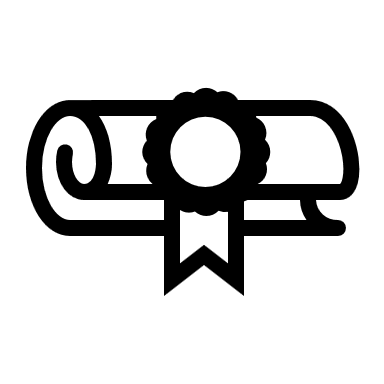 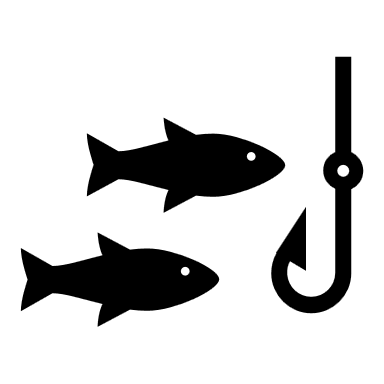 Week Commencing 22nd July 2019-Greek MythologyWeek Commencing 22nd July 2019-Greek MythologyWeek Commencing 22nd July 2019-Greek MythologyWeek Commencing 22nd July 2019-Greek MythologyWeek Commencing 22nd July 2019-Greek MythologyMondayTuesdayWednesdayThursdayFridayCost£30.00 Per Day
Week Commencing 29th July 2019-Sports Week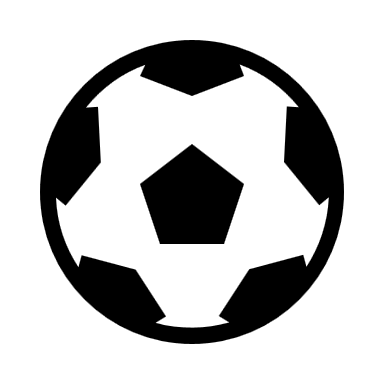 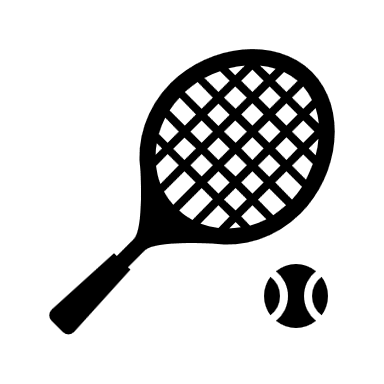 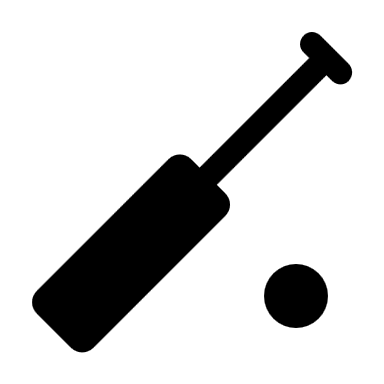 Week Commencing 29th July 2019-Sports WeekWeek Commencing 29th July 2019-Sports WeekWeek Commencing 29th July 2019-Sports WeekWeek Commencing 29th July 2019-Sports WeekWeek Commencing 29th July 2019-Sports WeekMondayTuesdayWednesdayThursdayFridayCost£30.00 Per Day
£135.00 Per WeekWeek Commencing 5th August 2019-Down in the Jungle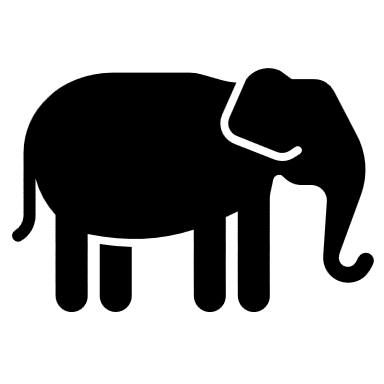 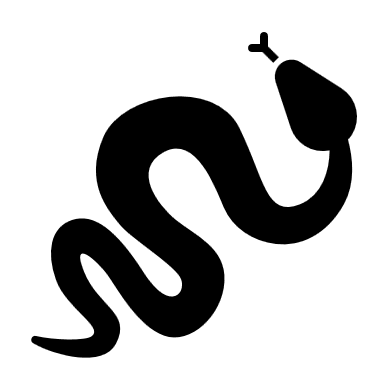 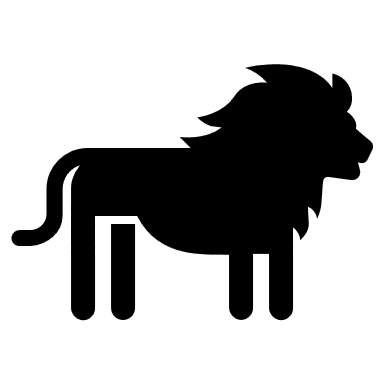 Week Commencing 5th August 2019-Down in the JungleWeek Commencing 5th August 2019-Down in the JungleWeek Commencing 5th August 2019-Down in the JungleWeek Commencing 5th August 2019-Down in the JungleWeek Commencing 5th August 2019-Down in the JungleMondayTuesdayWednesdayThursdayFridayCost£30.00 Per Day
£135.00 Per WeekWeek Commencing 12th August 2019-Superheros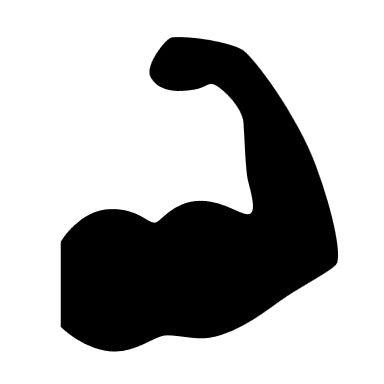 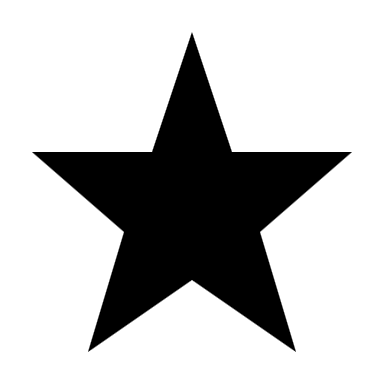 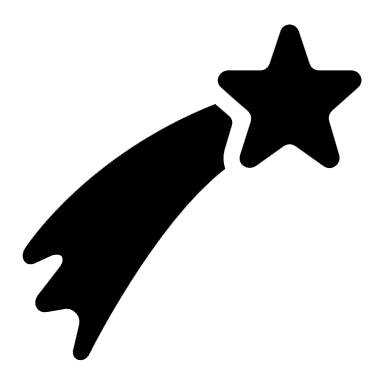 Week Commencing 12th August 2019-SuperherosWeek Commencing 12th August 2019-SuperherosWeek Commencing 12th August 2019-SuperherosWeek Commencing 12th August 2019-SuperherosWeek Commencing 12th August 2019-SuperherosMondayTuesdayWednesdayThursdayFridayCost£30.00 Per Day
£135.00 Per WeekWeek Commencing 19th August 2019-Disney/Marvel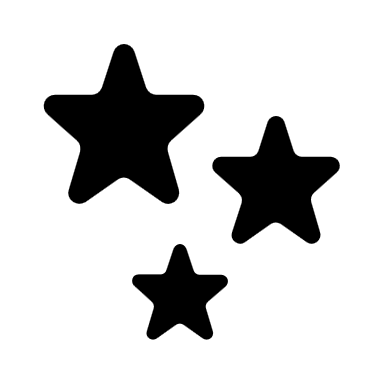 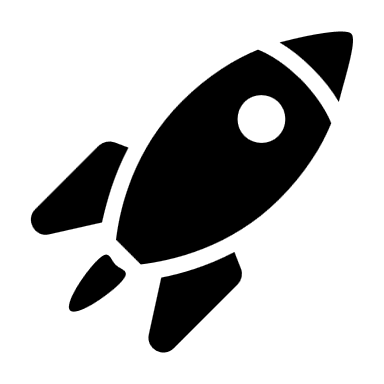 Week Commencing 19th August 2019-Disney/MarvelWeek Commencing 19th August 2019-Disney/MarvelWeek Commencing 19th August 2019-Disney/MarvelWeek Commencing 19th August 2019-Disney/MarvelWeek Commencing 19th August 2019-Disney/MarvelMondayTuesdayWednesdayThursdayFridayCost£30.00 Per Day
£135.00 Per WeekWeek Commencing 26th August 2019-At the Beach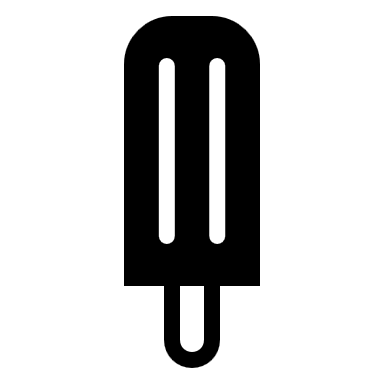 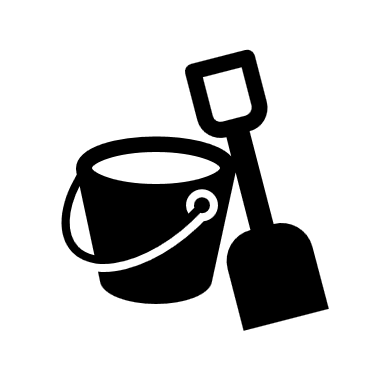 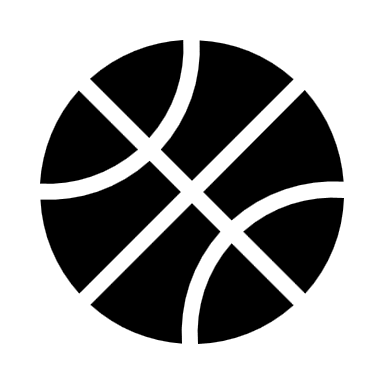 Week Commencing 26th August 2019-At the BeachWeek Commencing 26th August 2019-At the BeachWeek Commencing 26th August 2019-At the BeachWeek Commencing 26th August 2019-At the BeachWeek Commencing 26th August 2019-At the BeachMondayTuesdayWednesdayThursdayFridayCostBank Holiday£30.00 Per DayChelmsford LibraryCentral ParkLionmead ParkAdmirals ParkTown CentreWeek 1MondayTuesdayWednesdayThursdayFridayWeek 1Greek MythologyGreek MythologyGreek MythologyGreek MythologyGreek MythologyWeek 1Winged ShoesMaking Poseidon’s TridentWeek 1Greek WritingCatch the FishWeek 1Greek Scroll Messages   Film-Disney HerculesWeek 2 MondayTuesdayWednesdayThursdayFridayWeek 2 Sports Week Sports Week Sports Week Sports Week Sports Week Week 2 Sporty BickiesSports Day At the Park(Weather Permitting)HooplaPot LuckSlam DunksWeek 2 Medal MakingSports Day At the Park(Weather Permitting)City Bowl Trip(top up £8.95 per child )Table Top TournamentGive me Y,M,CWeek 2 Roller BallSports Day At the Park(Weather Permitting)Frisbee FunCupolaHigh School MusicalWeek 3 MondayTuesdayWednesdayThursdayFridayWeek 3 Jungle TimeJungle TimeJungle TimeJungle TimeJungle TimeWeek 3 Slinky SnakesGRRReat TigerCrazy CrocodilesGeoffrey GiraffeNelly the ElephantWeek 3 Fruity SnakesTasty TigersJungle JuiceTerrific TarantulasLenny Lion PancakesWeek 3 Catch the Snakes TailLucky MonkeyGo ApeTrumpeting ElephantsElmer Sponge Painting Week 4 MondayTuesdayWednesdayThursdayFridayWeek 4 Super, Super Hero’sSuper, Super Hero’sSuper, Super Hero’sSuper, Super Hero’sSuper, Super Hero’sWeek 4 Superhero CookiesShow your super strengthBINGOThor’s hammer CupcakeHandprint Hero’sWeek 4 Superhero vs VillainsLollypop Stick Hero’sStickiest Spider WebTarget Practice TrainingStrawberry SpidermanWeek 4 Create the shieldPowerful SmoothieSuperhero MaskSuperhero PuppetsHero’s and Villains Week 5MondayTuesdayWednesdayThursdayFridayWeek 5A Pirates LifeTropical TimeMarvel MadnessDay at the PalaceDisney DayWeek 5Treasure MapsMoana’s Island Fruit PunchSuperHero UniformDisney Spray ArtCinema trip            (top up £10 per child) Week 5Captain Hooks’ HookTe Fiti’s HeartSaving the DaySnow White and the DwarfsTarget gameWeek 5Hunt for the Pirates LootNemo’s Tropical Fish TankRescue Mission-Captain AmericaMini DIY Disney CharactersRio Carnival MaskaWeek 6 MondayTuesdayWednesdayThursdayFridayWeek 6 Bank HolidayAt The BeachAt The BeachAt The BeachAt The BeachWeek 6 “Card and go seek”Paper Boat RaceDo it yourself-Sea GlassSquishy Sand FoamWeek 6 Design your Treasure MapBalloon VolleyballStencil and Sponge PrintingSea Sponge Water AttackWeek 6 Shortbread Star FishCreate your Summer SmoothieIce Cream FactoryAhoy Mateys Mocktail